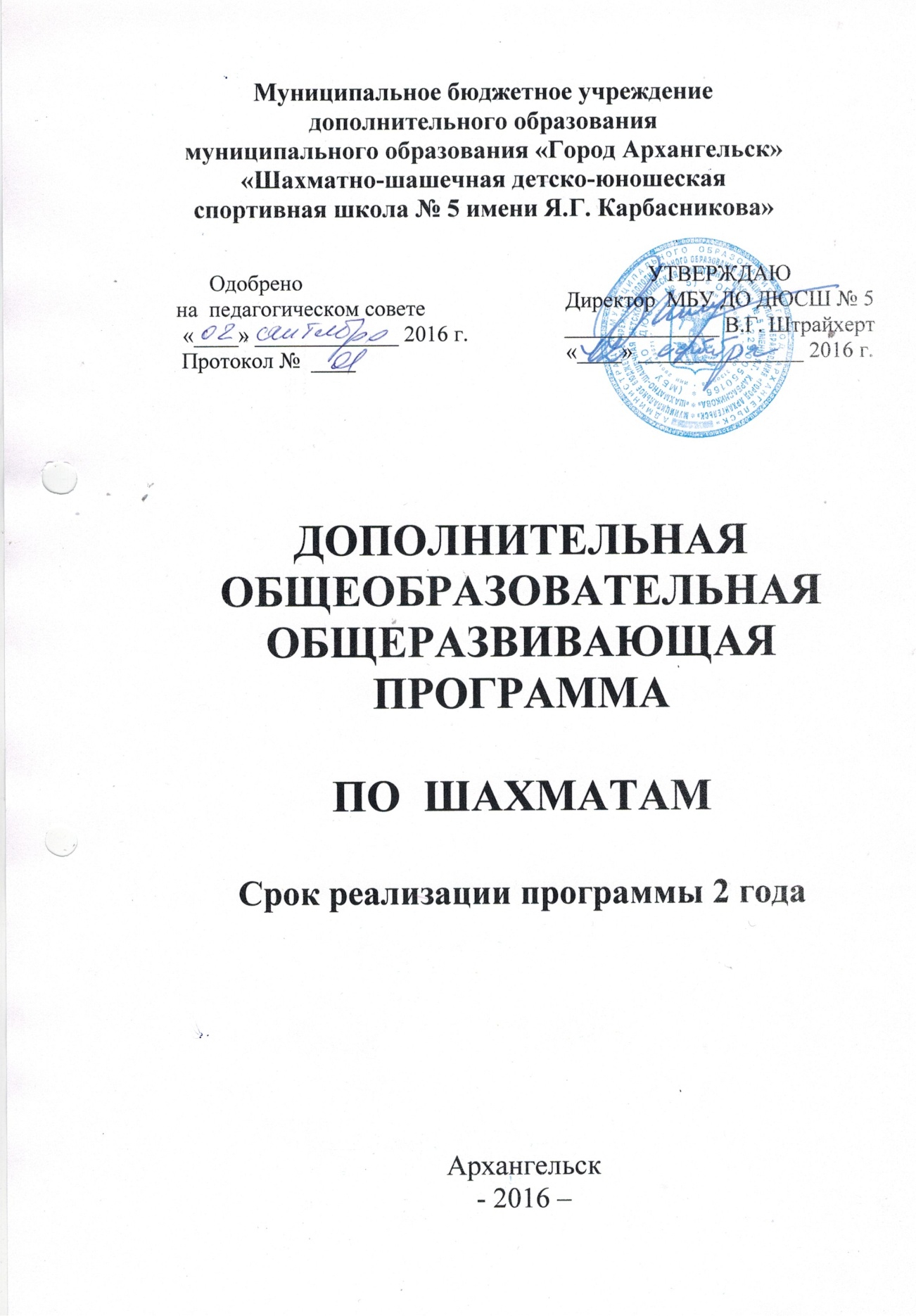 Пояснительная записка      Настоящая программа составлена на основе программы начального этапа обучения шахматам СОГ (для спортивно – оздоровительных групп), 2005 г.; программы А.А. Тимофеева «Шахматная школа»,  М. «Просвещение», 2010г.      Программа рассчитана на детей в возрасте 6,5 – 8 лет.      «Развить сеть объединений обучающихся по шахматному образованию в общеобразовательных учреждениях и образовательных учреждениях дополнительного образования детей» (Приказ Министерства образования Российской Федерации от 18 мая 2004 г. № 2211).        Новизна  данной программы определена также Федеральным стандартом спортивной подготовки по виду спорта «шахматы», утвержденного приказом Минспорта России от 12.10.2015 г. № 930.      Отличительными особенностями являются:1. Определение видов организации деятельности обучающихся, направленных  на достижение  личностных, метапредметных и предметных результатов освоения учебного курса.2. В основу реализации программы положены  ценностные ориентиры и  воспитательные результаты. 3. Ценностные ориентации организации деятельности  предполагают уровневую оценку в достижении планируемых результатов.  4. Достижения планируемых результатов отслеживаются  в рамках внутренней системы оценки: тренером-преподавателем,  администрацией.Концепция программы      Шахматы – это не только игра, доставляющая детям много радости, удовольствия, но и действенное, эффективное средство их умственного развития. Процесс обучения азам шахматной игры способствует развитию у детей способности ориентироваться на плоскости, развитию аналитико-синтетической деятельности, мышления, суждений, умозаключений, учит ребенка запоминать, сравнивать, обобщать, предвидеть результаты своей деятельности и т.п. В.А.Сухомлинский писал: "Уже в дошкольном  возрасте среди детей выделяются теоретики, мечтатели". Шахматы необходимы и теоретикам, и мечтателям. Теоретикам они помогут отточить их логический аппарат, а у мечтателей они позволят создать столь необходимый для учёбы в школе баланс. Практика показала, что грамотно выстроенный процесс обучения шахматам много даёт и одарённым детям, и условно обычным, и слабым, и детям с различными функциональными расстройствами. Поэтому начинать обучение мудрой игре желательно как можно раньше, но, безусловно, на уровне, доступном для ребенка.Исследования отечественных и зарубежных психологов свидетельствуют о том, что одно из ценнейших умений, которое необходимо сформировать у детей как можно раньше, это умение действовать в уме, или, как указывает Я.А.Пономарёв, "внутренний план действий". Проблема формирования внутреннего плана действий остаётся одной из самых актуальных и на заре XXI века. Когда следует начинать его формирование? Разумеется, в сензитивный период, т.е. тогда, когда ребёнок может без труда овладеть тем, на что в ином возрасте затратит гораздо больше времени. Идеальным инструментом для формирования умственных действий  представляются шахматы. Обучение игре в шахматы – не самоцель. Именно использование шахмат как средства обучения позволит наиболее полно использовать развивающий потенциал, заложенный в древней игре. Поэтому шахматы как школьный и дошкольный учебный предмет должны иметь структурированную систему постепенно усложняющихся занимательных развивающих заданий и дидактических игр. Базой такого подхода стали теория П.Я.Гальперина о поэтапном формировании умственных действий, а также исследования Я.А.Пономарёва о психологии творчества и стадиях развития внутреннего плана действий. Из всего многообразия шахматного материала отобран такой, который позволяет поэтапно сформировать внутренний план действий.Цель:  Создание условий для личностного и интеллектуального развития обучающихся, формирования общей культуры и организации содержательного досуга посредством обучения игре в шахматы.Задачи программы: Принципы педагогической деятельности в работе с детьмиОбучение осуществляется на основе общих методических принципов:·       Принцип развивающей деятельности: игра не ради игры, а с целью развития личности каждого участника и всего коллектива в целом.·     Принцип активной включенности каждого ребенка в игровое действие, а не пассивное        созерцание со стороны.·      Принцип  доступности, последовательности и системности  изложения программного материала. Основой организации работы с детьми в данной программе является система дидактических принципов:·     принцип психологической комфортности - создание образовательной среды, обеспечивающей снятие всех стрессообразующих факторов учебного процесса;·     принцип минимакса - обеспечивается возможность продвижения каждого ребенка своим темпом;·     принцип целостного представления о мире - при введении нового знания раскрывается его взаимосвязь с предметами и явлениями окружающего мира;·     принцип вариативности - у детей формируется умение осуществлять собственный выбор и им систематически предоставляется возможность выбора;·     принцип творчества - процесс обучения сориентирован на приобретение детьми собственного опыта творческой деятельности;        Изложенные выше принципы интегрируют современные научные взгляды об основах организации развивающего обучения, и обеспечивают решение задач интеллектуального и  личностного развития. Это позволяет рассчитывать на  проявление у детей устойчивого  интереса к занятиям шахматами, появление умений выстраивать внутренний план действий, развивать пространственное воображение, целеустремленность, настойчивость в достижении цели, учит принимать самостоятельные решения и нести ответственность за них.Модель воспитанника·        Личность, здоровая физически, духовно-нравственно и социально;·       Личность,  способная самостоятельно находить выход из проблемной ситуации, осуществить поисковую деятельность, проводить исследования, рефлексию деятельности, владеющая средствами и способами исследовательского труда;·       Личность, способная осуществить самостоятельно продуктивную деятельность;·        Личность, обладающая разносторонним интеллектом, высоким уровнем культуры;·       Личность, руководствующая в своей жизнедеятельности общечеловеческими ценностями и нормами,  воспринимающая и другого человека как личность, имеющую  право на свободу выбора, самовыражения;     ·        Личность, готовая к осознанному выбору и освоению профессиональных     образовательных программ отдельных областей знаний с учетом     склонностей, сложившихся интересов и индивидуальных возможностей.Основные методы обучения       Формирование шахматного мышления у ребенка проходит через ряд этапов от репродуктивного повторения алгоритмов и схем в типовых положениях, до творческого применения знаний на практике, подразумевающих, зачастую, отказ от общепринятых стереотипов.·        На начальном этапе преобладают  игровой, наглядный      и  репродуктивный   методы. Они применяется:1. При знакомстве с шахматными фигурами;2. При изучении шахматной доски;3. При обучении правилам игры;4. При реализации материального перевеса.·        Большую роль играют общие принципы ведения игры на различных этапах шахматной партии, где основным методом становится продуктивный. Для того чтобы реализовать на доске свой замысел, обучающийся овладевает тактическим арсеналом шахмат, вследствие чего формируется следующий алгоритм  мышления: анализ позиции - мотив - идея - расчёт - ход. Продуктивный метод играет большую роль и в дальнейшем при изучении дебютов и основ позиционной игры, особенно при изучении типовых позиций миттельшпиля и эндшпиля.·        При изучении дебютной теории основным методом является частично-поисковый. Наиболее эффективно изучение дебютной теории осуществляется в том случае, когда большую часть работы ребенок проделывает самостоятельно.В программе предусмотрены материалы для самостоятельного изучения обучающимися (домашние задания для каждого года обучения, специально подобранная  шахматная литература, картотека дебютов и др.).·        На более поздних этапах в обучении применяется творческий метод, для совершенствования тактического мастерства обучающихся (самостоятельное составление позиций, предусматривающих определенные тактические удары, мат в определенное количество ходов и т.д.).·        Метод проблемного обучения. Разбор партий мастеров разных направлений, творческое их осмысление помогает ребенку выработать свой собственный подход к игре. Использование этих методов предусматривает, прежде всего, обеспечение самостоятельности детей в поисках решения самых разнообразных задач.Основные формы и средства обучения1.     Практическая игра.2.     Решение шахматных задач, комбинаций и этюдов.3.     Дидактические игры и задания, игровые упражнения.4.     Теоретические занятия, шахматные игры, шахматные дидактические        игрушки.5.    Участие в турнирах и соревнованиях.Ожидаемые результаты программыРост личностного, интеллектуального и социального  развития ребёнка, развитие коммуникативных способностей, инициативности, толерантности, самостоятельности.Приобретение теоретических знаний и практических навыков в шахматной игре.Освоение новых видов деятельности (дидактические игры и задания, игровые упражнения, соревнования).Ожидаемые эффекты программы1.  Развитие умственного потенциала обучающихся, их способности мыслить и действовать.2.  Появление потребности к интеллектуальным играм.Требования к результатам освоения программыВ результате изучения данной программы в  обучающиеся получат возможность   формированияЛичностных результатов:  Определять и высказывать под руководством педагога самые простые общие для всех людей правила поведения при сотрудничестве (этические нормы).В предложенных педагогом ситуациях общения и сотрудничества, опираясь на общие для всех простые правила поведения,  делать выбор, при поддержке других участников группы и педагога, как поступить.Метапредметных результатов :  Определять и формулировать цель деятельности  с помощью тренера-преподавателя. Проговаривать последовательность действий. Учиться высказывать своё предположение (версию) на основе работы с иллюстрацией рабочей тетради.Учиться работать по предложенному тренером плану.Учиться отличать верно выполненное задание от неверного.Учиться совместно с тренером и другими учениками давать эмоциональную оценку деятельности товарищей. Ориентироваться в своей системе знаний: отличать новое от уже известного с помощью тренера. Добывать новые знания: находить ответы на вопросы, используя свой жизненный опыт и информацию, полученную от тренера. Перерабатывать полученную информацию: делать выводы в результате  совместной  работы всей группы.Перерабатывать полученную информацию: сравнивать и группировать такие шахматные объекты, как ходы шахматных фигур, сильная и слабая позиция, сила шахматных фигур.Преобразовывать информацию из одной формы в другую: находить и формулировать решение шахматных задачи с помощью простейших  моделей (предметных, рисунков, схематических рисунков, схем).Коммуникативные:Донести свою позицию до других: оформлять свою мысль в устной и письменной речи (на уровне одного предложения или небольшого текста).Слушать и понимать речь других.Совместно договариваться о правилах общения и поведения в школе и следовать им.Учиться выполнять различные роли в группе (лидера, исполнителя, критика).Предметных результатов:  - знать шахматные термины: белое и черное поле, горизонталь, вертикаль, диагональ, центр, партнёры, начальное положение, белые, черные, ход, взятие, шах, мат, пат, ничья; - знать названия шахматных фигур: ладья, слон, ферзь, конь, пешка, король;- знать правила хода и взятия каждой фигурой;- различать диагональ, вертикаль, горизонталь;-сравнивать между собой предметы, явления;-обобщать, делать несложные выводы;- уметь проводить элементарные комбинации;- уметь планировать нападение на фигуры противника, организовать защиту  своих фигур;- уметь ориентироваться на шахматной доске, в шахматной нотации; -определять последовательность событий;-выявлять закономерности и проводить аналогии.  Информационная карта Программы.​ Вид программы - адаптированная​ Тип программы – общеразвивающая​ Образовательная область – профильная шахматы​ Направленность деятельности – физкультурно – спортивная​ Способ освоения содержания образования – смешанный (репродуктивный, креативный)​ Уровень освоения содержания образования – базовый​ Возрастной уровень реализации программы – дошкольное и начальное школьное образование​ Форма реализации программы – групповая​ Продолжительность реализации программы – двухгодичнаяСодержание ПрограммыОбразовательный цикл 2 года. Продолжительность занятия с детьми – 2 академических часа с перерывом 10 минут, 3 занятия в неделю, т. к. занятия в группах имеют спортивно – оздоровительное направление, то 30 % времени  в программе отводится на спортивно – оздоровительные мероприятия. Это занятия в бассейне, спортивные игры на свежем воздухе, игровые занятия в спортивном зале, прогулки, гимнастика для глаз, походы выходного дня, спортивные праздники («Мама, папа, я – спортивная семья», «День здоровья»,  эстафета «Вперёд!»).  1 год обучения1 Шахматная доска и фигурыМесто шахмат в мировой культуре. Роль шахмат в воспитании и развитии личности. Особенности психологической подготовки юного шахматиста. Сильнейшие юные шахматисты мира.Шахматная доска. Поля, линии, их обозначения. Легенда о возникновении шахмат. Шахматные фигуры и их обозначения. Практическая работа: тренировочные упражнения по закреплению знаний о шахматной доске.2 Ходы и взятия фигурГеометрические мотивы траекторий перемещения шахматных фигур. Ходы и взятия ладьи, слона, ферзя, короля, коня и пешки. Логические связки «и», «или», «не». Ударность и подвижность фигур в зависимости от их положения на доске. Контроль полей. Ограничение подвижности фигур.Практическая работа:  упражнения на выполнение ходов отдельными фигурами, дидактические игры на маршруты фигур и их взятие с учётом контроля полей, на ограничение подвижности фигур.3 Цель и результат шахматной партии. Понятия «шах», «мат», «пат».Понятие «шах». Способы защиты от шаха. Открытый и двойной шах. Понятие «мат». Обучение алгоритму матования в один ход. Понятие «пат». Сходства и различие понятий «мат» и «пат». Выигрыш, ничья, виды ничьей.Практическая работа:  решение упражнений на постановку мата и пата в различное количество ходов.4 Ценность шахматных фигур. Нападение, защита и разменЦенность фигур. Единица измерения ценности. Виды ценности. Изменение ценности в зависимости от ситуации на доске. Взятие на проходе. Защита. Размен. Виды размена. Материальный перевес. Лёгкие и тяжёлые фигуры, их качество.Практическая работа:  решение арифметических задач (типа «У кого больше?» и логических задач (типа «Какая фигура ценнее?», решение шахматных задач.5 Понятие о дебюте. Общие принципы разыгрывания дебютаПонятие о дебюте. Мобилизация фигур, безопасность короля (короткая и длинная рокировка), борьба за центр.Практическая работа:  анализ учебных партий; игровая практика, анализ дебютной части партий.6 Начальные сведения о миттельшпилеПонятие о варианте. Логическая связка «если, то…». Открытая линия.Практическая работа:  отработка на практике миттельшпиля.7 Особенности матования короляМатование двумя ладьями, ферзём и ладьёй, королём и ферзём, королём и ладьёй.Практическая работа:  решение задач на постановку элементарных матов.8 Тактические приёмы и особенности их примененияСлабость крайней горизонтали, двойной удар, открытое нападение, связка, виды связки и защита от неё. Завлечение, отвлечение, перекрытие, уничтожение защиты, освобождение пространства, разрушение. Перегрузка.9. Медицинское сопровождение в ГБУЗ АО «Центр лечебной и спортивной медицины – один раз в год обязательное прохождение УМО.10. Подведение итоговКонкурс на решение шахматных задач. Презентация успехов юных шахматистов с приглашением родителей обучающихся.Ожидаемые результатыК концу первого учебного года обучающиесязнают:- шахматные термины: белое и черное поле,горизонталь, вертикаль, диагональ, центр, партнёры, начальное положение, белые,черные, ход, взятие, шах, мат, пат, ничья. знакомятся с историей возникновения шахматной игры,-название шахматных фигур: ладья, слон, ферзь, конь, пешка, король,-правила хода и взятия каждой фигурой.различают: диагональ, вертикаль, горизонталь;2 год обучения1 Элементарные понятия о шахматной игре Краткая историческая справка. Доска и фигуры. Правила. Определяющие порядок игры. Шахматная нотация. Сложные правила.  Ценность фигур и пешек. Некоторые случаи ничьей. Мат тяжёлыми фигурами. Как начинать партию. Что делать после дебюта. Использование большого материального перевеса. Король и пешка против короля.Практическая часть: упражнения на мат, тренировочные упражнения, тренировочные игры, участие в турнирах разного уровня.2 Тактика Тактические приёмы. Комбинация. Наиболее характерные комбинационные возможности различных фигур.Практическая часть: упражнения на мат, тренировочные упражнения, тренировочные игры, участие в турнирах разного уровня, разбор и анализ сыгранных партий.3 Подведение итогов Турнир семейных команд. Презентация успехов юных шахматистов.Ожидаемые результатыК концу второго года обучения обучающиеся:Знают:- шахматную нотацию;- абсолютную и относительную ценность фигур.- правила игры.Умеют:- записывать шахматную партию;- пользоваться шахматными часами;- проводить комбинации;- владеть техникой матования одинокого короля.Изучение уровня знаний и умений обучающихся проверяются следующими способами:- После каждой пройденной темы следуют контрольные тесты, включающиеся в себя:А) решение заданий по карточкам;Б) тестирование с помощью компьютерной программы «Шахматная школа для начинающих» под редакцией заслуженного тренера России Ю. Разуваева («Информ Системы 1999-2002г)В ходе освоения программы ребенок получает качественные оценки: «молодец», «замечательно», «не совсем точно», «подумай, у тебя все получится», «хорошо» и т.д. В конце каждого занятия смайлик, который даёт оценку занятия и ребёнок наклеивает её в шахматную тетрадь.Список литературы1.​ Весела, И. Шахматный букварь [текст] / И. Весела, И. Веселы. — М.: Просвещение, 1983;2.​ Карпов, А. Е. Школьный шахматный учебник [текст] / А. Е. Карпов, А. Б. Шингирей. — М.: Русский шахматный дом, 2005;3.​ Костров, В. В. Шахматный учебник для детей и родителей [текст] / В. В. Костров, Д. А. Давлетов. — СПб.: Литера, 2005;4.​ Сухин, И. Г. Шахматы для самых маленьких [текст] / И. Г. Сухин. — М.: Астрель; АСТ, 2000;5.​ Сухин, И. Г. Шахматы, первый год, или Учусь и учу [текст]: пособие для учителя / И. Г. Сухин. — Обнинск: Духовное возрождение, 1999;6.​ Шахматы, — школе [текст] / сост. Б. С. Гершунский, А. Н. Костьев. — М.: Педагогика, 1991.Интернет-ресурсы1.​ Обучающий курс для начинающих шахматистов и игра в шахматы онлайн: http://www.chess-master.net/articles/3.html;2.​ Шахматы: [сайт] URL: http://www.shahmatik.ru/;3.​ Шахматная библиотека: [сайт] URL: http://webchess.ru/ebook/.Методическое обеспечение программыДля проведения занятий необходимо помещение, стулья и столы по количеству детей, а так же, шахматы, шахматные часы, демонстрационные и раздаточные материалы, предусмотренные для каждого занятия, простые и цветные карандаши, фломастеры. «Волшебный мешочек», и т.д.Основным инструментом является большая демонстрационная шахматная доска с набором магнитных шахматных фигур. Доска должно быть укреплена так, чтобы все занимающиеся могли видеть её целиком, включая нотацию под первой горизонталью.Можно применять компьютерные средства обучения: Используя для обучения, а главное для тестирования занимающихся программы: «Шахматная школа для начинающих» ЗАО «Информ Системы» Москва, 1999-2002г; диск «Динозавры учатся играть в шахматы».Образовательныенаучить ребенка самостоятельно находить личностно значимые смыслы в конкретной учебной деятельности;создание условий для формирования и развития ключевых компетенций  учащихся (коммуникативных, интеллектуальных, социальных).Развивающиеразвивать интеллектуальные процессы, творческое мышление;формировать универсальные способы мыслительной деятельности (абстрактно-логического мышления, памяти, внимания, творческого воображения, умения производить логические операции).   развить навыки групповой работы; способствовать развитию управления своими эмоциями и действиями;заложить идеи развития у подростков собственной активности, целеполагания, личной ответственности.Воспитательные воспитывать целеустремлённость, самообладание, бережное отношение ко времени.№  п/пТемыКоличество часовКоличество часовКоличество часовКоличество часов№  п/пТемыВсегоТеорияПрактикаСпортивно – оздоровительные мероприятия1Шахматная доска и фигуры422-2Ходы и взятия фигур441220123Цель и результат шахматной партии. Понятия «шах», «мат», «пат»36618124Ценность шахматных фигур. Нападение, защита и размен541228145Понятие о дебюте. Общие принципы разыгрывания дебюта142846Начальные сведения о миттельшпиле62227Особенности матования короля143748Тактические приёмы и особенности их применения521026169Медицинское сопровождение4--410Подведение итогов4-22Всего2324911370№  п/пТемыКоличество часовКоличество часовКоличество часовКоличество часов№  п/пТемыВсегоТеорияПрактикаСпортивно – оздоровительные мероприятия1Элементарные понятия о шахматной игре702038122Тактика1342084303Подведение итогов 24-186Всего2284014048